ZACHODNIOPOMORSKI ZWIĄZEK STRZELECTWA SPORTOWEGO                                                            KOMINIKAT  KLASYFIKACYJNY                              II ZAWODÓW DYNAMICZNYCH 2017                              Organizator:                       KLUB STRZELECKI "KURTA "  LOK BOBOLICE                                     Bobolice, dn. 19.02.2017r.                                                Obsługa sędziowskaKierownik zawodów                                                       Jan WójcikSędzia główny zawodów                                               Zdzisław Kurta               s.kl.I  4821/I/15przewodniczący komisji klasyfikacyjnej                     Marcin Narejko             s.kl.III 7240/III/15sędzia stanowiskowy                                                     Mariusz Adamczyk        s.kl.II 0286/II/15                                                                                            Krzysztof Bonczek         s.kl.III 3544/III/16                                                                                            Tomasz Wybraniec       s.kl.III 7224/III/15komisja obliczeniowa                                                    Marcin Skowron            s.kl.III 0733/III/16                                                                                            Arkadiusz Bałdyga        s.kl.III 8249/III/16                                                                                            Jacek Jachimowski        s.kl.III 6678/III/15Obsługa techniczna                                                         Robert Sienkowski       s.kl.III 8264/III/16                                                                                            Robert Szostak               s.kl.III                                                                                            Mirosław Kraszewski    s.kl.III   Sekretariat                                                                         Piotr PtasińskiZabezpieczenie medyczne                                               Robert SzostakWYKAZ ZAWODNIKÓW	                                                                                          przewodniczący komisji klasyfikacyjnej                                                                                                               NAREJKO Marcin                                                                                                                 s.kl.III  7240/III/15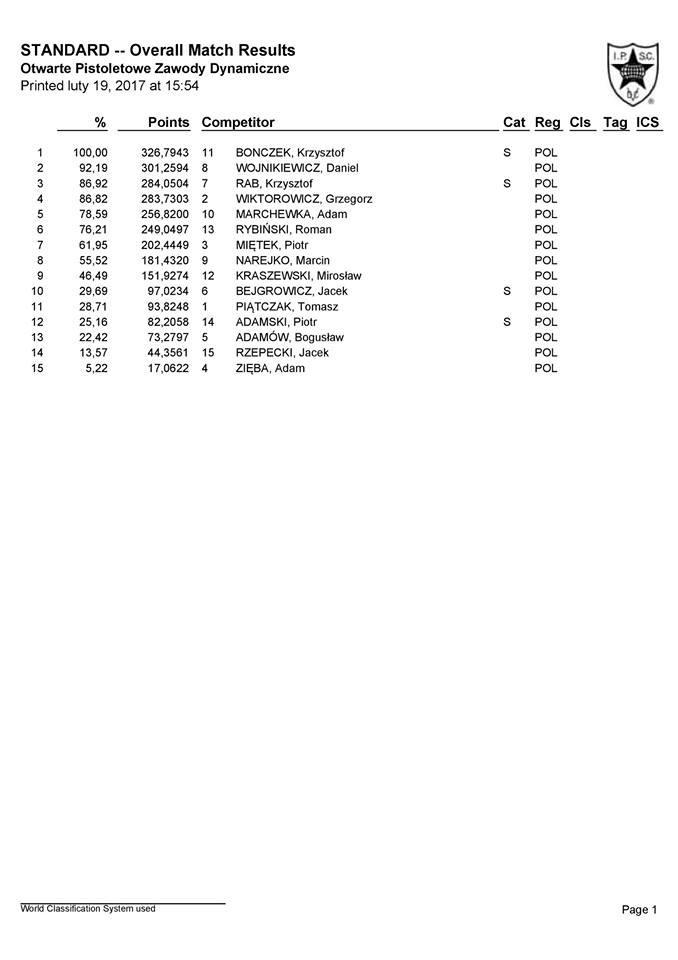 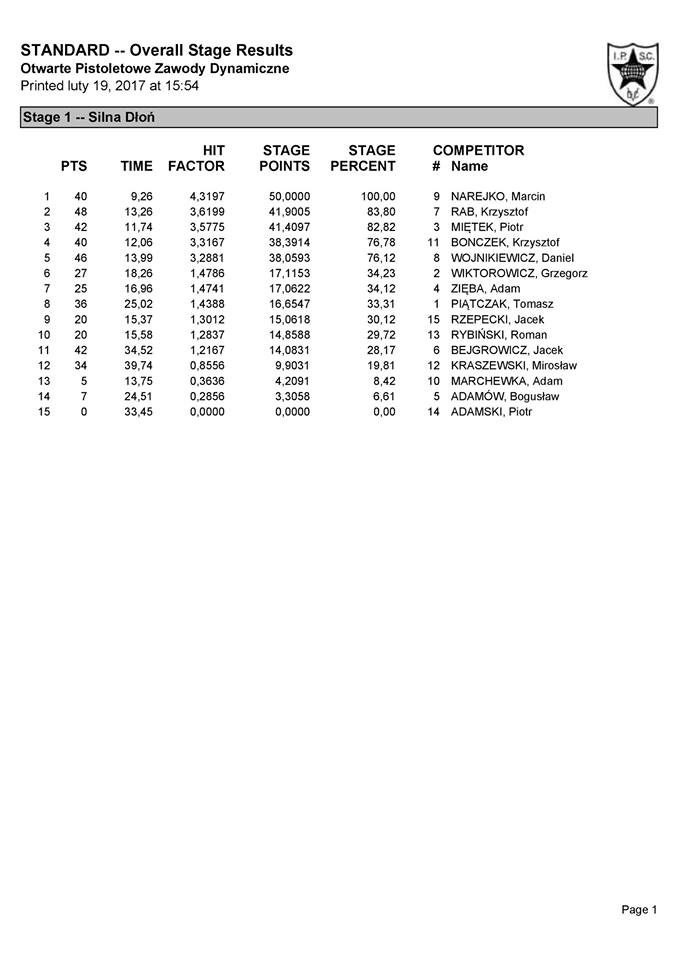 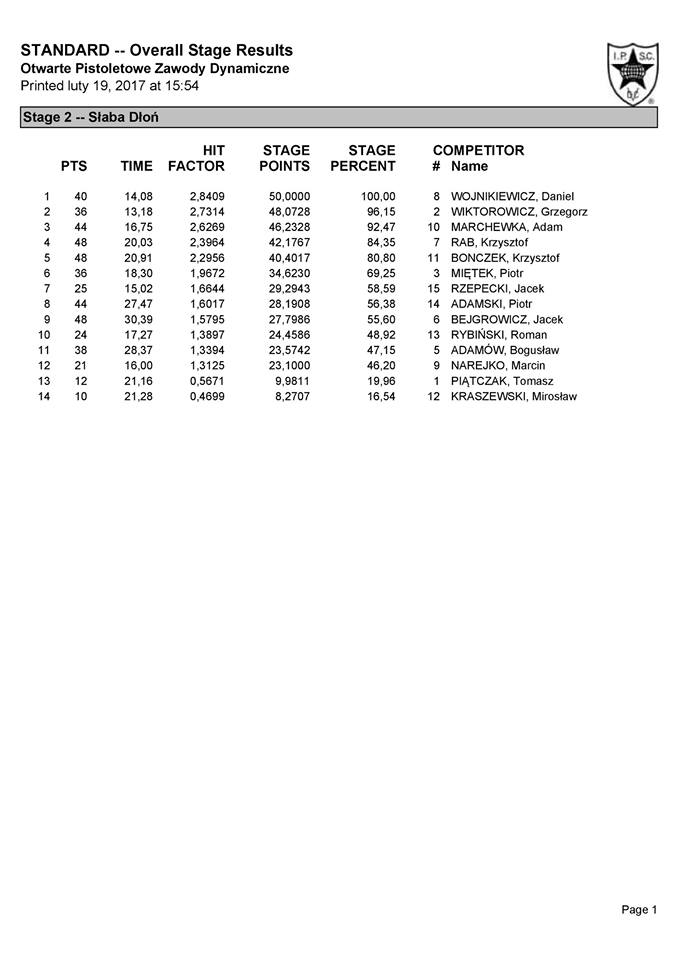 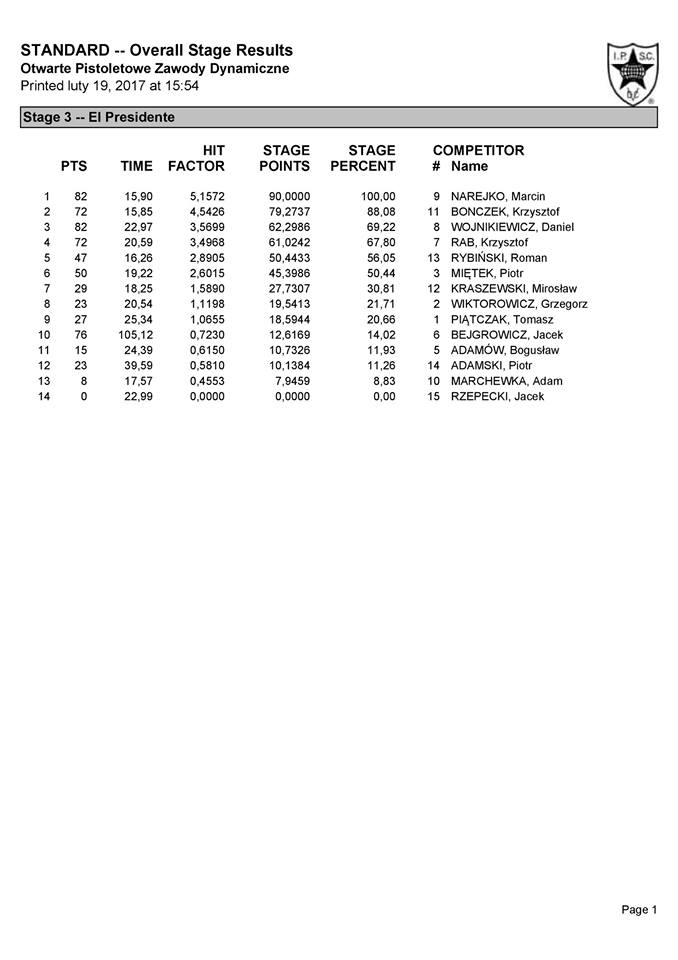 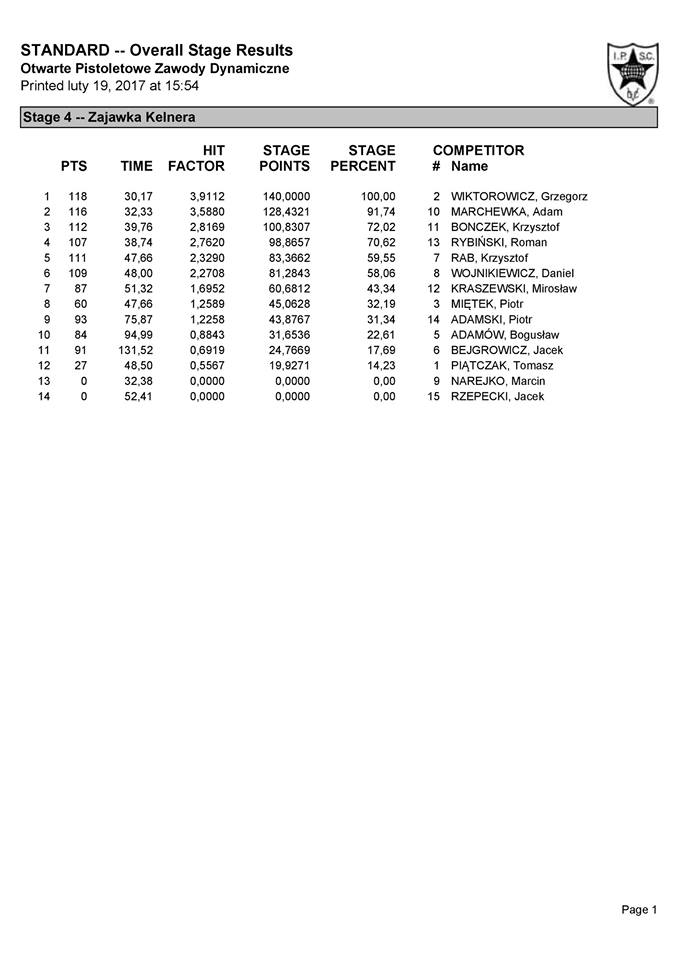 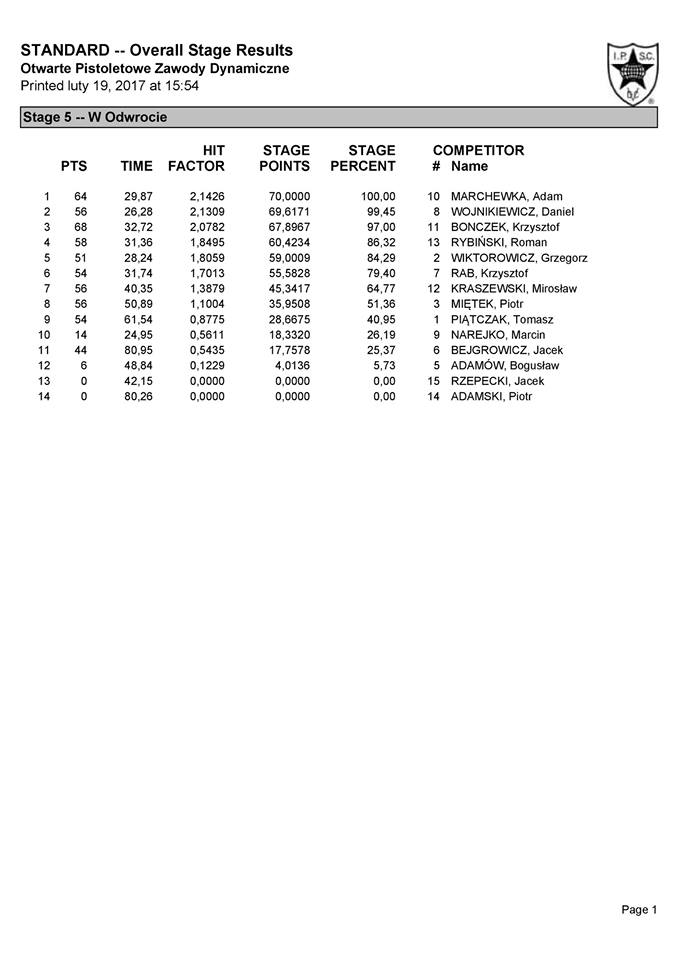  PODSUMOWANIESYWESTROWE  ZAWODY STRZELECKIE	Zawody strzeleckie przeprowadzone zostały zgodnie z planem w dniu 19 lutego 2017r. na obiekcie  Strzelnicy Sportowej w Bobolicach. Konkurencje zostały przeprowadzone zgodnie z przepisami IPSC  oraz regulaminem zawodów.Protestów nie wniesiono.Komunikat zawiera trzy  protokoły strzeleń, w których zapisano oficjalne wyniki zawodów:Protokół nr 1   - Silna Dłoń,Protokół nr 2  -  Słaba DłońProtokół nr 3   - El PresidenteProtokół  nr 4  - Zajawka KelneraProtokół nr 5  - W odwrocieSędzia główny                                                                   Przew. Komisji Klasyfikacyjnej               KURTA Zdzisław                                                                 NAREJKO Marcin                                                                                          s.kl.I 4821/I/15                                                                  s.kl.III 7240/III/15                                              Bobolice, dnia 19.02.2017r.miejsce   Nazwisko   i imię          Klub1NAREJKO Marcin KS LOK Bobolice2RAB KrzysztofGarda Ostróda3MIĘTEK PiotrKS LOK Białogard4BONCZEK KrzysztofSTS Szczecin5ADAMÓW BogusławSTS Szczecin6RYBIŃSKI RomanSTS Szczecin7WOJNIKIEWICZ DanielKKS Kaliber8WIKTOROWICZ GrzegorzKKS Kaliber9PIĄTCZAK TomaszKKS Kaliber10RZEPECKI  JacekKKS Kaliber11BEJGROWICZ JacekKKS Kaliber12MARCHEWKA AdamKKS Kaliber13ADAMSKI PiotrKS LOK Bobolice14ZIĘBA AdamKS LOK Bobolice15KRASZEWSKI MirosławKS LOK Białogard